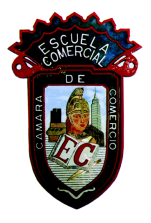 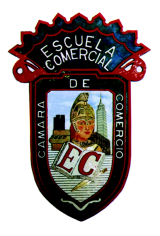 TRABAJOS A REALIZAR. Trabajo de investigación: Investigue una empresa y determine su análisis FODA Con base en la siguiente información:Análisis FODA:La matriz FODA es una herramienta de análisis que puede ser aplicada a cualquier situación, individuo, producto, empresa, etc. que esté actuando como objeto de estudio en un momento determinado del tiempo.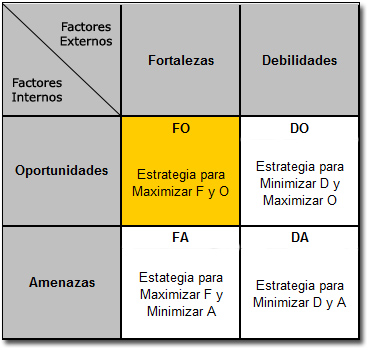 Fortalezas: son las capacidades especiales con que cuenta la empresa, y que le permite tener una posición privilegiada frente a la competencia. Recursos que se controlan, capacidades y habilidades que se poseen, actividades que se desarrollan positivamente, etc.Oportunidades: son aquellos factores que resultan positivos, favorables, explotables, que se deben descubrir en el entorno en el que actúa la empresa, y que permiten obtener ventajas competitivas.Debilidades: son aquellos factores que provocan una posición desfavorable frente a la competencia, recursos de los que se carece, habilidades que no se poseen, actividades que no se desarrollan positivamente, etc.Amenazas: son aquellas situaciones que provienen del entorno y que pueden llegar a atentar incluso contra la permanencia de la organización.Nota: Gracias estamos en espera de sus tareas y recuerden que ya es actividad semanal y se evaluara como tal.MATERIA:  
Liderazgo Empresarial / PsicologíaFECHA: Octubre / 2017   PROFESOR:  Gustavo Hernández